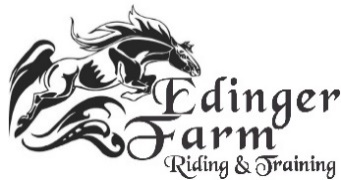 68 Plain Street Norton, MA 02766Fun & Games Show - Saturday October 5th 2019 – 9:00am StartCLASS LISTClass # 1    Halter Showmanship					Class #16   Egg & SpoonClass # 2   Leadline Equitation					Class #17   Musical ConesClass # 3   Leadline Suitability					Class #18   Mint JulipClass # 4   W/T Equitation					Class #19   W/T KeyholeClass # 5   W/T/C Equitation					Class #20   W/T/C Keyhole                               Class # 6   W/T Command					Class #21    W/T Pole BendingClass # 7   W/T/C Command					Class #22   W/T/C Pole BendingClass # 8   Horseless Crossrails     				Class #23   W/T Texas BarrelsClass # 9   W/T Crossrails	   		      		Class #24   W/T/C Texas BarrelsClass #10   W/T Crossrails Gambler’s Choice			Class #25   W/T Speed BarrelsClass #11    W/T/C Verticals					Class #26   W/T/C Speed BarrelsClass #12   W/T/C Vertical Gambler’s Choice			Class #27   W/T Bean Bag Toss Class #13   Knock Down & Out					Class #28   W/T/C Bean Bag TossClass #14   In Hand Obstacle Course				Class #29   Spectator EquitationClass #15   Mounted Obstacle Course				Class #30   Sit-A-Buck Please circle all classes above that you wish to enter!Riders must stay within either W/T or W/T/C classes only, not both.  Leadline riders may  participate in all W/T classes.A copy of current coggins as well as signed liability form must accompany all entries!  Early entry fees are $8 per class (must be received by October 1st).  Entry fees received on show day are $10 per class.Checks Payable to: Christina MenardFilled out entries can be mailed to: Christina Menard PO Box 444  Rehoboth, MA 02769Rider’s Name: ________________________________________     Horse’s Name: ________________________________________Rider’s Address: ___________________________________________________________ Phone: _____________________________Total Number Of Classes Chosen: _____________ x Class Fee $__________ = Total Amount Enclosed: $__________________Contact Christina if you would like to drop off your entries at the farm or if you have any questions.401-447-2349 (text also) or edingerfarm@comcast.net